Semanario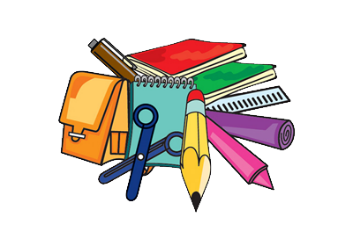 (lunes 25 al viernes 29 de abril)IMPORTANTE:Enviar el día lunes 25 de abril, un cuaderno collage de 5mm (con sus datos y forro transparente).Enviar todos los días los teléfonos (se utilizarán en las clases de lenguaje y comunicación). Firmar las evaluaciones que serán enviadas siempre en las agendas de los estudiantes. Enviar los textos del ministerio de educación Ciencias Naturales e Historia según horario de clases. (forrados con los colores de las asignaturas).Enviar estuche completo con todos los útiles marcados con nombre (lápices de colores, lápiz grafito, goma, sacapuntas, regla, lápiz bicolor, pegamento en barra y dos destacadores), solicito supervisar diariamente el estuche.Lunes 25 de abril (Dictado grupos consonánticos gr-dr)Lenguaje y Comunicación: Inicio de Unidad N°1 Enviar cuaderno de color rojo.Ed Física: Enviar bolsa de útiles de aseo (toalla de mano, jabón líquido pequeño).Enviar cuaderno de la asignatura. Botella plástica con agua (hidratación durante la clase).Religión: Cuaderno de asignatura y estuche. Martes 26 de abril Lenguaje y Comunicación: Enviar cuaderno de color rojo.Ed. Matemática: Enviar cuaderno y texto de asignatura.Enviar paquete de 100 palos de helados.Ed. Musical: Enviar cuaderno de asignatura y estuche. Miércoles 27 de abrilHistoria: Realizar y enviar tarea (mapa de la región).Enviar cuaderno y texto de la asignatura (ambos forrados de color amarillo)Ed. Matemática: Enviar cuaderno y texto de asignatura.Enviar paquete de 100 palos de helados.Lenguaje y Comunicación: Enviar cuaderno de color rojo.Jueves 28 de abril Lenguaje y Comunicación: Enviar cuaderno de color rojo.Ed. Matemáticas: Enviar cuaderno y texto de asignatura.Enviar paquete de 100 palos de helados.Ed Física: Enviar bolsa de útiles de aseo (toalla de mano, jabón líquido pequeño).Enviar cuaderno de la asignatura. Botella plástica con agua (hidratación durante la clase).Viernes 29 de abril Taller de Lenguaje: Enviar el mismo cuaderno de Lenguaje y Comunicación.Enviar cuaderno de color rojo.Ciencias Naturales: Enviar cuaderno y texto de la asignatura (ambos forrados de color verde).Guía N°3 ¿Cómo está organizado nuestro cuerpo?Educación Artística: Enviar croquera y lápices de colores y una fotografía de la celebración de uno de sus cumpleaños. (solo si cuenta con ella)